　オンライン生産性向上支援訓練※　　　　　　　　　　　　　　　　「組織力強化のための管理」セミナー１０ 月 ４日  （水）・  １７日（火）（全２回）事業取組団体　　千葉県印刷工業組合講習日時　：　令和５年１０月４日（水）・１７日（火）　　　　　　　　　１５：００～１８：００　（各日程とも3時間ずつ）　　　　　　　　　　配信場所　：　千葉県印刷工業組合事務局オンライン開催　（参加用URLにてご参加ください）内　　容　：　組織における管理者の役割や、組織力の強化のための具体的な手法を理解し、組織目標の　　　　　　　　　達成に向けた強い組織の構築手法を学びます。講師　：　株式会社　大川印刷　　　代表取締役　大川　哲郎　氏　（神奈川県印刷工業組合　副理事長）　　　　　　　　定員　：　２０名（最少催行人数１５名）受講料　：　組合員　　無　料　　　　一般　　1人３，３００円（税込）申込期限　：　令和５年９月２２日（金）申込方法　：　下記申込書にて、千葉県印刷工業組合宛にFAX又はメールでお申し込みください。　※生産性向上支援訓練は、地域の中小企業の生産性向上に関する課題やニーズに対応した知識・スキルを習得するための公的な職業訓練です。今回、千葉県印刷工業組合が事業取組団体としての選定を受け、独立行政法人高齢・障害・求職者雇用支援機構千葉支部千葉職業能力開発促進センター（ポリテクセンター千葉）からの業務委託により実施するものです。　　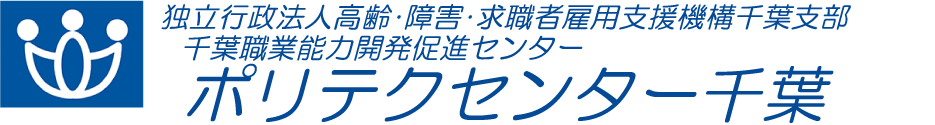 　「組織力強化のための管理」セミナー（全２回）　申込期限：令和5年9月22日（金）　申込先 ： FAX：043-266-7309　Mail ： info@chiba-printing.or.jp貴社名担当者　　　　　　　　　　部署名TEL　　　　　　　　　　　　　　　　　　　　　　　　　　　　FAX受講者（氏名・ふりがな・年齢）　　　　　　　　　　　　　　　　　　　　ﾌﾘｶﾞﾅ（　　　　　　　　　　　　　）　　　　　年齢（　　　　　　　歳）2. 　　　　　　　　　　　　　　　　　　　　　ﾌﾘｶﾞﾅ（　　　　　　　　　　　　　）　　　　　年齢（　　　　　　　歳）3. 　　　　　　　　　　　　　　　　　　　　　ﾌﾘｶﾞﾅ（　　　　　　　　　　　　　）　　　　　年齢（　　　　　　　歳）合計　　　（　　　　　　名）　※必ずﾌﾘｶﾞﾅと年齢の記載をお願い致します。